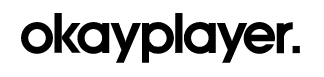 July 25, 2019https://www.okayplayer.com/music/best-dmv-rappers-right-now.html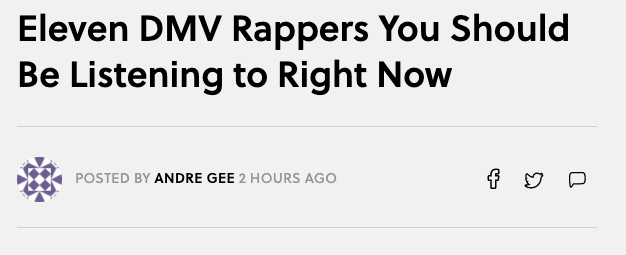 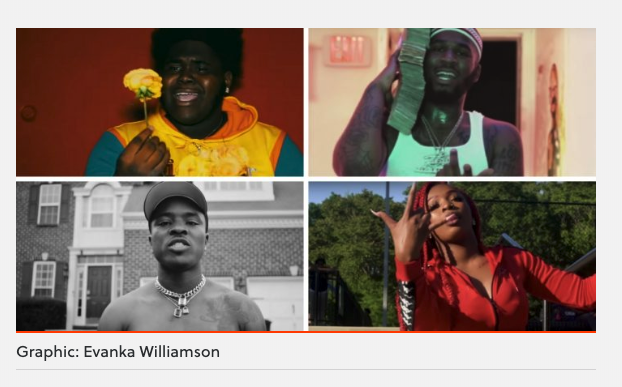 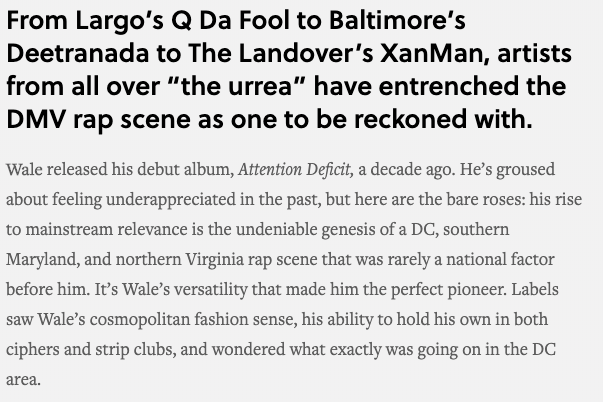 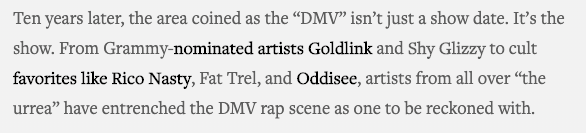 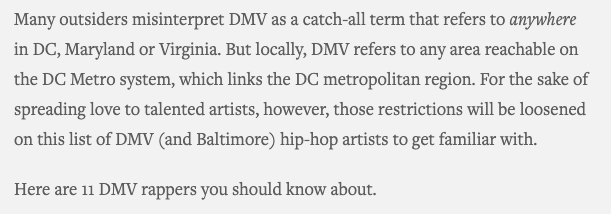 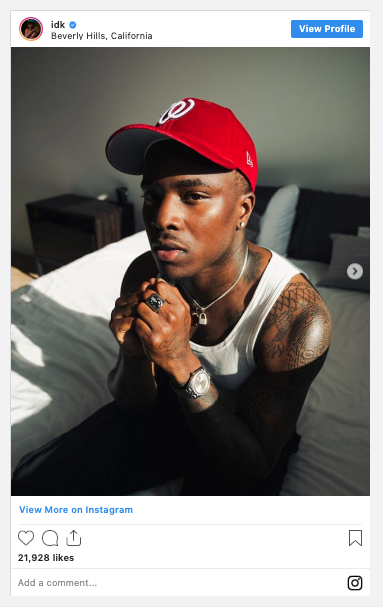 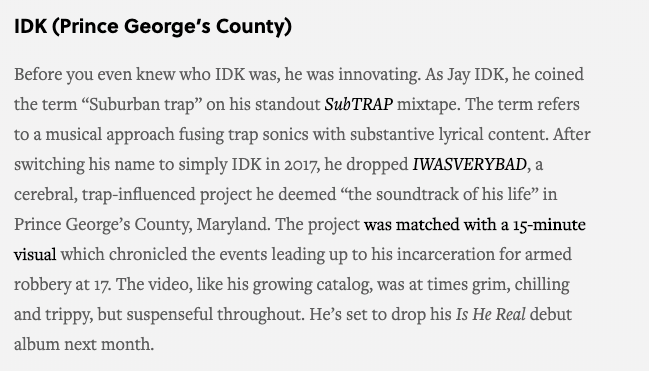 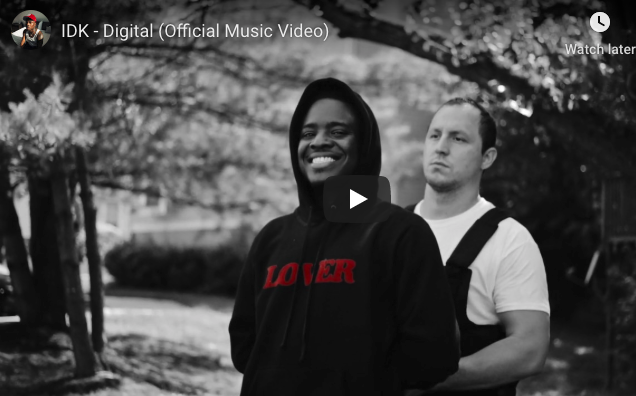 